2021-2022 EĞİTİM ÖĞRETİM YILITURKCEDERSİ.NET ORTAOKULU 7. SINIFLAR 2. DÖNEM 1. TÜRKÇE YAZILI SORULARIDIRAdı / Soyadı:Sınıfı / Numarası:1.I. Hemen hemen her gün nasıl bir öykü yazabilirim diye düşündüm.II. Hepsini ama hepsini dikkatle okudum.III. Yaz tatilim boyunca bir öykü yazmak için çok çalıştım.IV. Babam çeşitli öykü yazarlarının kitaplarını aldı bana.Numaralanmış cümlelerle bir paragraf oluşturulduğunda sıralama aşağıdakilerden hangisi olur?A) III, I, II, IV 		B) III, I, IV, IIC) IV, II, I, III 		D) IV, II, III, I2. İnsanlar asırlardan beri düşündüler, konuştular ve sonunda yazmayı öğrendiler. Böylelikle düşündüklerini, yaptıklarını tarihe mâl etme fırsatına kavuştular. İlgilerini ve tecrübelerini aktararak gelecek nesillere ışık tuttular.Bu metne göre, insanlar bilgi ve tecrübelerini gelecek nesillere nasıl aktarmışlardır?A) Yazıyı bularak		B) Düşünüp konuşarakC) Sürekli çalışarak	D) İletişim kurarak3. Aşağıdaki cümlelerde yer alan fiillerden hangisi türemiş fiildir?A) Seni görünce çok mutlu oldum.B) Yıllar sonra ilkokul öğretmenimi gördüm.C) Yemekleri ben hazırlayabilirim.D) Babasına yeni bir pantolon aldırdı.4. 1983 yılında Karaman’ın Ermenek ilçesinde doğdum. İlköğretim ve lise eğitimimi doğduğum ilçede tamamladım. Okul dergilerinde hikâye ve deneme yazıları yazdım. 2007 yılında Atatürk Üniversitesi Kâzım Karabekir Eğitim Fakültesi Türkçe Öğretmenliği Bölümünden mezun oldum. Mezun olduktan sonra çeşitli gazete ve dergilerde yazılar yazmaya devam ettim.Bu metnin türü aşağıdakilerden hangisidir?A) Hikâye 		B) Otobiyografi C) Günlük 		D) Anı5. Aşağıdaki cümlelerden hangisinde ek fiil farklı bir görevde kullanılmıştır?A) Adresi, ben ona daha önce vermiştim.B) Onun en sevdiği çiçek menekşeymiş.C) Yaşadıklarından sonra hayata bakışı tamamen değişmişti.D) Aradığın kitabı bulmana yardımcı olabilirmiş.6. Aşağıdaki cümlelerden hangisinde ek fiil cümleye“terk edilmiş alışkanlık” anlamı katmıştır?A) Lisedeyken her gün bir şiir ezberlerdik.B) Ablası çok güzel yemekler yapıyormuş.C) Hafta sonu güya uçurtma uçuracaktık.D) Evden ayrılacağımızı haber vermeliydik.7. Aşağıdaki altı çizili kelimelerden hangisinde zaman anlamı yoktur?A) Hiçbirimiz onun bu işi başaracağına inanmadık.B) Çevreyi tanımak için epeyce dolaşmış.C) Sınıfımızı her zaman temiz tutmalıyız.D) Dürüstlük ve yardımlaşma erdemlerimizi hatırlatıyor.8. Yardımcı fiille kurulan birleşik fiillerden ünlü düşmesi veya ünlü türemesine uğrayanlar bitişik yazılır.Buna göre aşağıdaki cümlelerin hangisinde birleşik yazılması gereken yardımcı fiil ayrı yazılmıştır?A) Tören programını arz ediyorum.B) Söylenenlere hiç aldırış etmedi.C) Ondaki değişikliği sen de fark ettin mi?D) Kapı üzerimize kapanınca hapis olduk.9. “dikmek, oturmak, çürümek” fiilleri anlam özelliklerine göre hangi seçenekte doğru sırayla verilmiştir?A) Oluş - İş - DurumB) İş - Durum - OluşC) İş - Oluş - DurumD) Durum - İş - Oluş10. Aşağıdaki cümlelerin hangisi, kanıtlanabilirlik açısından diğerlerinden farklıdır? A) Yeşil renkli meyveler diğer meyvelere göre daha lezzetli oluyor. B) Anlayışlı olduğunuzda dostluklarınızın uzun ömürlü olduğunu göreceksiniz. C) Yolcular, üç saat süren yolculuktan sonra ihtiyaç molası verilmesini istedi. D) Kitap yapraklarına yeni insanlar tanımanın hoşnutluğuyla bakardık.11. Aşağıdaki cümlelerin hangisinde altı çizili fiil, dilek kipiyle çekimlenmiştir? A) Boş boş oturmayı bırakıp biraz çalışalım. B) O, hiçbir zaman tek başına dışarıya çıkmaz. C) Siz de bütün insanlara fayda sağlayacak bir icat yapacaksınız. D) Sonunda anladım her işin belirli bir planla yapılabileceğini.12. Aşağıdaki cümlelerin hangisinde benzetme yapılmıştır? A) Bırakın, her şey olduğu gibi kalsın. B) Akşama kadar sahildeki çöpleri topladık. C) Martılar bir füze gibi denize çakılıyordu. D) Doğamızı korumak, denizleri kirletmemek hepimizin görevi.13. Aşağıdaki cümlelerden hangisinin sonuna diğerlerinden farklı bir noktalama işareti getirilmelidir? A) Neden hiçbiriniz bana bu konuyla ilgili bilgi vermediniz( ) B) Çocukluk arkadaşımın ismini nedense bir türlü hatırlayamıyorum( ) C) Sürekli takip ettiğiniz bir gazete ya da dergi var mı( ) D) Birçok canlı türünün tehlikede olduğunu kaçınız biliyorsunuz( )14. I. Ondan haber alamayınca hepimiz yıkıldık.II. Koskoca ağaç fırtınadan yıkıldı.III. Bütün suç onun üzerine yıkıldı.IV. Bizans, Fatih Sultan Mehmet tarafından1453’te yıkıldı.Numaralanmış cümlelerin hangisinde “yıkılmak” sözcüğü gerçek anlamda kullanılmıştır?A) I 	B) II 	C) III 	D) IV15. “--- erkenden yola koyuldu.” cümlesi aşağıdakilerden hangisiyle başlarsa cümle neden-sonuç anlamı kazanır?A) Sınava yetişebilmek içinB) Otobüsü kaçırmamak içinC) Köye gidebilmek içinD) Annesini özlediği için16. Basit fiiller; yapım eki almamış, başka bir sözcükle birleşmemiş fiillerdir. Basit fiiller çekim eki alabilirler.Buna göre aşağıdaki cümlelerin hangisinde fiil basit yapılı değildir?A) Tüm araçlar, kontrol amaçlı durduruldu.B) Yarına kadar bu kitap bitmeli.C) Beklediğimiz haber iki saat önce geldi.D) Bugün, sabahtan akşama kadar soru çözdüm.17. Karıncalar 100 milyon yıldan uzun süredir dünya üzerinde yaşamaktadır ve gezegenin her yerine yayılmış durumdadırlar. 35 bin karınca türü mevcuttur. Yaklaşık 9 bin 500 karınca bilinmektedir. Dünya üzerindeki her insan için yaklaşık 1,6 milyon karınca bulunmaktadır. Bugün yaşayan karıncaların ağırlığı, yaşayan tüm insanların ağırlığından daha fazladır.Bu metnin anlatım biçimi aşağıdakilerden hangisidir?A) Öyküleme 		B) BetimlemeC) Açıklama 		D) Tartışma18. Aşağıdakilerden hangisinde yeterlik fiilinin olumsuzu kullanılmıştır?A) Kafesteki kuş gün boyu ötmedi.B) Bu resimlerin sırrını kimse çözemedi.C) Okuldan çıkışı benim yanıma uğramadı.D) Aslı, beni telefonla hiç aramadı.19. Aysel Hanım, çiçeklerini vazo rengine göre pencere önüne şu şekilde dizmiştir: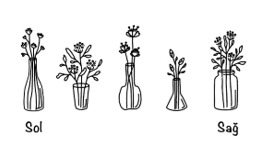 Yeşil, mavi, kırmızı, mor ve sarı renkli beş vazo bulunmaktadır.Yeşil renkli vazonun sağında iki tane vazo vardır.Mor ve sarı renkli vazonun arasında üç tane vazo vardır.Kırmızı renkli vazo, yeşil vazonun solundandır.Buna göre aşağıdaki vazolardan hangisinin yeri kesin olarak bilinemez?A) Kırmızı 		B) YeşilC) Sarı			D) Mavi20. 	I. Kitabın kapağına da dikkat et.II. Ayşe’de bizimle mi gelecek?III. Kızı da geldi gelinide.IV. Durumu oğluna da bildirdi.Numaralanmış cümlelerin hangisinde ya da hangilerinde yazım hatası yapılmamıştır?A) Yalnız I. 		B) I ve II.C) I ve IV. 		D) I, III ve IV.Not: Her soru 5 puandır. Cevaplarınızı optiğe de işaretlemeyi unutmayınız.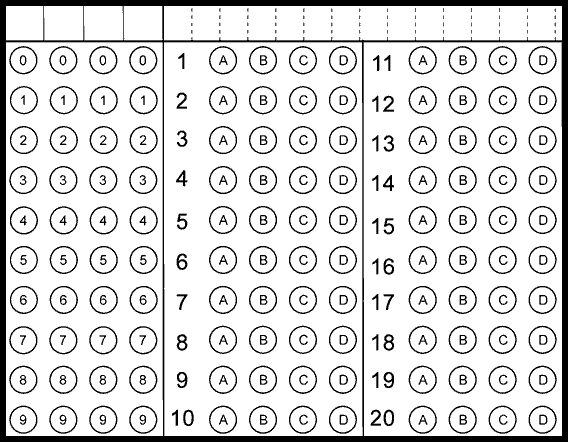 Başarılar Diliyorum.Hale ŞAHİNTürkçe Öğretmeni